	บันทึกข้อความ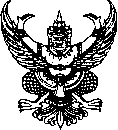 ส่วนราชการ   คณะเทคโนโลยีการเกษตรและเทคโนโลยีอุตสาหกรรม                                      ที่                 		วันที่     เรื่อง   ขออนุมัติเบิกค่าลงทะเบียนแบบออนไลน์เรียน	อธิการบดีมหาวิทยาลัยราชภัฏนครสวรรค์	เนื่องด้วย ข้าพเจ้า......................................................................................... อาจารย์ประจำสาขาวิชา.............................................ความประสงค์เข้าร่วมอบรม....................................แบบออนไลน์ในวันที่...................................จัดโดย.............................................	ในการนี้ ข้าพเจ้ามีความประสงค์ขออนุมัติเบิกค่าลงทะเบียน  จากโครงการ………………………………
……………………………………………………………..  รหัส ........................................ จำนวน.........................บาท (......................................................................................)	จึงเรียนมาเพื่อโปรดพิจารณา			(......................................................................)			ตำแหน่ง..........................................................................